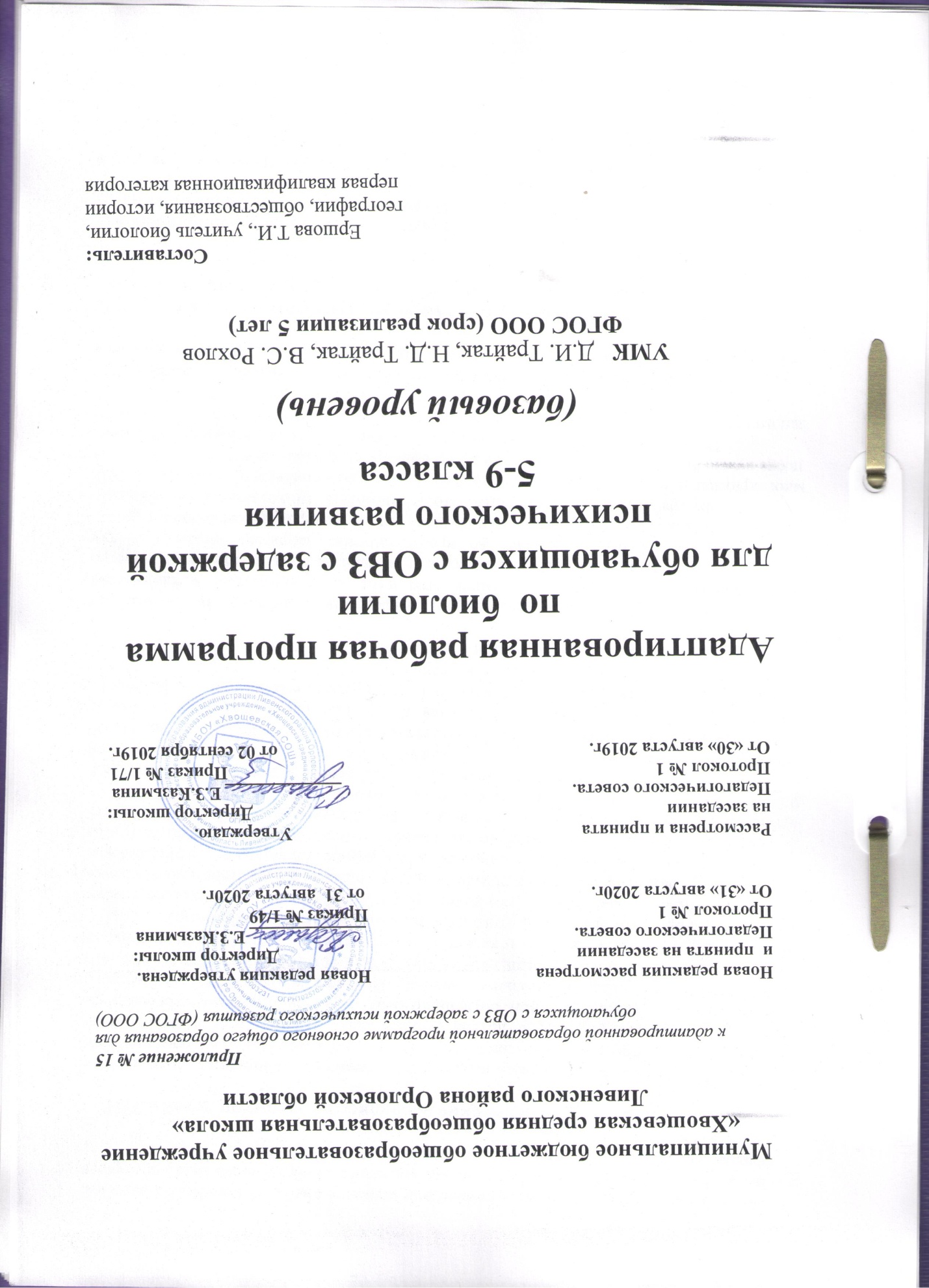 Программа построена с учетом специфики усвоения учебного материала детьми, испытывающими трудности в обучении, причиной которых являются различного характера задержки психического развития.         Психолого-педагогические особенности развития детей с ЗПР Под термином “задержка психического развития” понимается отставание в психическом развитии, которое с одной стороны, требует специального коррекционного подхода к обучению ребенка, с другой – дает (как правило, при наличии этого специального подхода) возможность обучения ребенка по общей программе усвоения им государственного стандарта школьных знаний. Проявления задержки психического развития включают в себя и замедленное эмоционально-волевое созревание в виде того или иного варианта инфантилизма, и недостаточность, задержку развития познавательной деятельности, при этом проявления этого состояния могут быть разнообразные. Ребенок с задержкой психического развития как бы соответствует по своему психическому развитию более младшему возрасту, однако это соответствие является только внешним. Тщательное психическое исследование показывает специфические особенности его психической деятельности, в основе которой лежит чаще всего негрубая органическая недостаточность тех мозговых систем, которые отвечают за обучаемость ребенка, за возможности его адаптации к условиям школы.Его недостаточность проявляется, прежде всего, в низкой познавательной активности, которая обнаруживается обычно во всех сферах его психической деятельности. Такой ребенок менее любознателен, он как бы “не слышит” или “не видит” многого в окружающем его мире, не стремится понять, осмыслить происходящие вокруг него явления и события. Это обуславливается особенностями его восприятия, внимания, мышления, памяти, эмоционально-волевой сферы. Высшие психические функции и речьПамятьДети с ЗПР плохо запоминают информацию, потому что объем их краткосрочной и долговременной памяти ограничен, есть нарушения механической памяти. Их воспоминания отрывочны, неполны, только что выученный урок, быстро забывается. Плохая память мешает во время занятия: например, такому ребенку приходится постоянно напоминать условия задачи или правило, он путает слова и т. д.Им требуется больше попыток, чтобы запомнить что-то, поэтому необходимо многократное повторение новой информации. При ее воспроизведении ребенку с ЗПР также нужно больше времени, так как он долго подбирает нужные слова.Психологи и неврологи рекомендуют обучить ребенка различным техникам запоминания для развития памяти и мышления.ВосприятиеИз-за плохой памяти о многих предметах, понятиях, явлениях у детей с ЗПР складывается фрагментарное представление: общая картинка есть, но часть кусочков мозаики отсутствует.Доказано, что наглядный материал усваивается намного лучше, чем словесный, поэтому при объяснении необходимо использовать рисунки, простые схемы, инфографику.ВниманиеПри ЗПР ребенку трудно долго удерживать внимание на одном предмете или занятии, он постоянно на что-то отвлекается. Он неусидчив, часто разговаривает на уроке, не может выполнить задание до конца.Учебную деятельность на уроке нужно организовывать так, чтобы была частая смена видов деятельности. МышлениеОбразное мышление у таких детей нарушено, то есть они не могут представить детально конкретную ситуацию или предмет в уме, что необходимо, например, на уроках математики. Абстрактное мышление (отвлеченный поиск решения проблемы, способность взглянуть на ситуацию в целом, не обращаясь к опыту, органам чувств) и логическое мышление (умение выстраивать причинно-следственные связи, применяя и анализируя знания, полученные ранее) работают только, если ребенка направляет взрослый.Самостоятельно ребенок не может сделать какой-то общий вывод, классифицировать информацию, выделить основные признаки предметов, сравнить, найти различия и общее между ними, найти связь и т. д.РечьЗадержку психического развития часто сопровождают такие речевые нарушения, как: дислалия (неспособность правильно произнести звуки при нормально развитых органах речи), дисграфия (трудности при овладении письмом) и дислексия (сложности при овладении чтением).Дети с ЗПР часто поздно начинают хорошо говорить, неправильно произносят многие звуки, у них небольшой словарный запас, им сложно построить длинное предложение. Эмоционально-волевая сфераЗадержка психического развития особенно сильно влияет на способность ребенка управлять своими действиями, чувствами, энергией, волей. Он буквально находится в плену у собственной слабой эмоционально-волевой сферы:•	постоянные резкие перепады настроения;•	внушаемость, быстро попадает под влияние других;•	частые проявления агрессии, вспышки гнева;•	повышенная тревожность, страх;•	низкая самооценка, неуверенность в себе;•	не желание что-либо сделать;•	неспособность к самостоятельным действиям;•	гиперактивность;•	нередко совершает поступки, находясь в сильном возбуждении, в состоянии аффекта.В силу того, что ребенок с ЗПР плохо говорит, с трудом различает эмоции, он не может выразить собственные переживания, например, вовремя сказать, что он устал или расстроен, ему скучно. Также он не в состоянии идентифицировать эмоции у других людей.Особенности учебной деятельностиПри обучении детей с ЗПР необходимо учитывать следующее:•	они умеют находить решения соответственно с возрастной нормой;•	они охотно принимают помощь;•	урок нужно максимально разнообразить с помощью дидактических материалов, дополнительных упражнений и физкульт-минуток;•	они лучше понимают сказанное, благодаря картинкам и наглядным пособиям и многократному повторению;•	они могут уловить сюжет, понять и решить задачу, что-то запомнить.Ребята с ЗПР обычно очень активны в начале обучения. Но быстро устают, и их познавательная активность резко снижается. Они начинают вертеться, отвлекаются, поэтому у них возникают серьезные пробелы в знаниях.Учитывая все вышесказанное программа построена с учетом специфики усвоения учебного материала детьми, испытывающими трудности в обучении, причиной которых являются различного характера задержки психического развития.  Программа для обучения таких детей несколько изменена. Некоторые темы изучаются ознакомительно. При составлении программы учитывались следующие психические особенности детей: неустойчивое внимание, малый объем памяти, неточность и затруднения при воспроизведении материала, несформированность мыслительных операций анализа, синтеза, сравнения, обобщения, нарушения речи. Процесс обучения таких школьников имеет коррекционно-развивающий характер, что выражается в использовании заданий, направленных на коррекцию недостатков и опирается на субъективный опыт учащихся, связь изучаемого материала с реальной жизнью. Имея одинаковое содержание и задачи обучения с обычной программой, данная рабочая программа для детей с ОВЗ (ЗПР), тем не менее, имеет некоторые отличия: частичном перераспределении учебных часов между темами, так как обучающиеся с ЗПР медленнее воспринимают наглядный материал, медленнее ведут запись и выполняют практические работы;методических приёмах, используемых на уроках: (при использовании классной доски все записи учителем и учениками сопровождаются словесными комментариями; оказывается индивидуальная помощь обучающихся; при решении задач подбираются разнообразные сюжеты, которые используются для формирования и уточнения представлений об окружающей действительности, расширения кругозора обучающихся);	коррекционной направленности каждого урока;	отборе материала для урока и домашних заданий;	уменьшении объёма аналогичных заданий и подборе разноплановых заданий; 	использовании большого количества индивидуальных раздаточных материалов. Таким образом, полностью сохраняя структуру документа, поставленные цели и задачи, а также содержание программа составлена в расчете на обучение детей с ОВЗ (ЗПР)    Содержание курса биологии представляет собой первую ступень конкретизации положений, содержащихся в фундаментальном ядре содержания общего образования. Тематическое планирование — это следующая ступень конкретизации содержания образования по биологии. Оно даёт представление об основных видах учебной деятельности в процессе освоения курса биологии в основной школе. В примерном тематическом планировании указано число часов, отводимых на изучение каждого раздела.    В программе соблюдается преемственность с примерными программами начального общего образования, в том числе и в использовании основных видов учебной деятельности обучающихся.    Программа конкретизирует содержание предметных тем, перечисленных в образовательном стандарте, рекомендует последовательность их изучения и приводит примерное распределение учебных часов на изучение каждого раздела курса.    В программе особое внимание уделено содержанию, способствующему формированию современной естественнонаучной картины мира, показано практическое применение биологических знаний.     Отбор содержания проведён с учётом культуросообразного подхода, в соответствии с которым учащиеся должны освоить содержание, значимое для формирования познавательной, нравственной и эстетической культуры, сохранения окружающей среды и собственного здоровья, для повседневной жизни и практической деятельности.ПЛАНИРУЕМЫЕ РЕЗУЛЬТАТЫ ОБУЧЕНИЯ ЛИЧНОСТНЫЕ РЕЗУЛЬТАТЫ ОСВОЕНИЯ УЧЕБНОГО ПРЕДМЕТА «БИОЛОГИЯ»МЕТАПРЕДМЕТНЫЕ РЕЗУЛЬТАТЫ ОСВОЕНИЯ УЧЕБНОГО ПРЕДМЕТА «БИОЛОГИЯ»Выпускник получит возможность научиться:анализировать изменения своего эмоционального состояния в процессе чтения, получения и переработки полученной информации и её осмысления.Работа с текстом: преобразование и интерпретация информацииВыпускник научится:структурировать текст, используя нумерацию страниц, списки, ссылки, оглавления; использовать в тексте таблицы, изображения;преобразовывать текст, используя новые формы представления информации: формулы, графики, диаграммы, таблицы (в том числе динамические, электронные, в частности в практических задачах), переходить от одного представления данных к другому;интерпретировать текст:сравнивать и противопоставлять заключённую в тексте информацию разного характера;обнаруживать в тексте доводы в подтверждение выдвинутых тезисов;делать выводы из сформулированных посылок;Выпускник получит возможность научиться:выявлять имплицитную информацию текста на основе сопоставления иллюстративного материала с информацией текста.откликаться на содержание текста:связывать информацию, обнаруженную в тексте, со знаниями из других источников;оценивать утверждения, сделанные в тексте, исходя из своих представлений о мире;находить доводы в защиту своей точки зрения;откликаться на форму текста: оценивать не только содержание текста, но и его форму, а в целом — мастерство его исполнения;на основе имеющихся знаний, жизненного опыта подвергать сомнению достоверность имеющейся информации, обнаруживать недостоверность получаемой информации, пробелы в информации и находить пути восполнения этих пробелов;в процессе работы с одним или несколькими источниками выявлять содержащуюся в них противоречивую, конфликтную информацию;использовать полученный опыт восприятия информационных объектов для обогащения чувственного опыта, высказывать оценочные суждения и свою точку зрения о полученном сообщении (прочитанном тексте).Выпускник получит возможность научиться:критически относиться к рекламной информации;находить способы проверки противоречивой информации;определять достоверную информацию в случае наличия противоречивой или конфликтной ситуации.ПРЕДМЕТНЫЕ РЕЗУЛЬТАТЫ ОСВОЕНИЯ УЧЕБНОГО ПРЕДМЕТА «БИОЛОГИЯ»В результате изучения в 5-м классе раздела «Живые организмы. Растения» обучающийся научится:выделять существенные признаки биологических объектов (клеток и организмов растений, животных, грибов, бактерий) и процессов, характерных для живых организмов;аргументировать, приводить доказательства различий растений, животных, грибов и бактерий;осуществлять классификацию растений на основе определения их принадлежности к определённой систематической группе;раскрывать роль биологии в практической деятельности людей; роль различных организмов в жизни человека;выявлять примеры и раскрывать сущность приспособленности организмов к среде обитания;различать по внешнему виду, схемам и описаниям реальные биологические объекты или их изображения, выявлять отличительные признаки биологических объектов;устанавливать взаимосвязи между особенностями строения и функциями клеток и тканей и органов;использовать методы биологической науки: наблюдать и описывать биологические объекты и процессы; ставить биологические эксперименты и объяснять их результаты;знать и аргументировать основные правила поведения в природе;анализировать и оценивать последствия деятельности человека в природе;описывать и использовать приёмы выращивания и размножения культурных растений, ухода за ними;знать и соблюдать правила работы в кабинете биологии.Обучающийся получит возможность научиться:находить информацию о растениях, животных, грибах и бактериях в научно-популярной литературе, биологибиологических словарях, справочниках, интернет-ресурсах, анализировать и оценивать её, переводить из одной формы в другую;основам исследовательской и проектной деятельности по изучению представителей царства растений, включая умения формулировать задачи, представлять работу на защиту и защищать её.ориентироваться в системе моральных норм и ценностей по отношению к объектам живой природы (признание высокой ценности жизни во всех её проявлениях, экологическое сознание, эмоционально-ценностное отношение к объектам живой природы);осознанно использовать знание основных правил поведения в природе; выбирать целевые и смысловые установки в своих действиях и поступках по отношению к живой природе;создавать собственные письменные и устные сообщения о растениях на основе нескольких источников информации. сопровождать выступление презентацией, учитывая особенности аудитории сверстников;работать в группе сверстников при решении познавательных задач, связанных с изучением особенностей строения и жизнедеятельности растений, планировать совместную деятельность, учитывать мнение окружающих и адекватно оценивать собственный вклад в деятельность группы.В результате изучения в 6-м классе курса Биология, раздела «Живые организмы. Растения. Бактерии. Грибы» обучающийся научится:выделять существенные признаки биологических объектов (клеток и организмов растений, животных, грибов, бактерий) и процессов, характерных для живых организмов;аргументировать, приводить доказательства родства различных таксонов растений;аргументировать, приводить доказательства различий растении, животных, грибов и бактерий;осуществлять классификацию растении на основе определения их принадлежности к определённой систематической группе;раскрывать роль биологии в практической деятельности людей; роль различных организмов в жизни человека;выявлять примеры и раскрывать сущность приспособленности организмов к среде обитания;различать по внешнему виду, схемам и описаниям реальные биологические объекты или их изображения, выявлять отличительные признаки биологических объектов;использовать методы биологической науки: наблюдать и описывать биологические объекты и процессы; ставить биологические эксперименты и объяснять их результаты;знать и аргументировать основные правила поведения в природе;анализировать и оценивать последствия деятельности человека в природе;описывать и использовать приёмы выращивания и размножения культурных растений, ухода за ними;знать и соблюдать правила работы в кабинете биологии.Обучающийся получит возможность научиться:находить информацию о растениях, животных, грибах и бактериях в научно-популярной литературе, биологических словарях, справочниках, интернет-ресурсах, анализировать и оценивать её, переводить из одной формы в другую;основам исследовательской и проектной деятельности по изучению представителей царства растений, включая умения формулировать задачи, представлять работу на защиту и защищать её;ориентироваться в системе моральных норм и ценностей по отношению к объектам живой природы (признание высокой ценности жизни во всех её проявлениях, экологическое сознание, эмоционально-ценностное отношение к объектам живой природы);осознанно использовать знания основных правил поведения в природе; выбирать целевые и смысловые установки в своих действиях и поступках по отношению к живой природе;создавать собственные письменные и устные сообщения о растениях на основе нескольких источников информации. сопровождать выступление презентацией, учитывая особенности аудитории сверстников;работать в группе сверстников при решении познавательных задач, связанных с изучением особенностей строения и жизнедеятельности растений, планировать совместную деятельность, учитывать мнение окружающих и адекватно оценивать собственный вклад в деятельность группы.В результате изучения в 7-м классе раздела «Живые организмы. Животные» обучающийся научится:выделять существенные признаки животных и характерных для них процессов;аргументировать, приводить доказательства родства различных таксонов животных;аргументировать, приводить доказательства различий растений, животных, грибов и бактерий;осуществлять классификацию животных на основе определения их принадлежности к систематической группе;раскрывать роль животных в практической деятельности людей;объяснять общность происхождения и эволюции систематических групп животных на примерах сопоставления биологических объектов;выявлять примеры и раскрывать сущность приспособленности животных к среде обитания;различать по внешнему виду, схемам и описаниям животных, выявлять отличительные признаки животных;сравнивать биологические объекты (растения, животные, бактерии, грибы), процессы жизнедеятельности; делать выводы и умозаключения на основе сравнения;устанавливать взаимосвязи между особенностями строения и функциями клеток и тканей, органов и систем органов животных;использовать методы биологической науки: наблюдать и описывать животных; ставить биологические эксперименты и объяснять их результаты;знать и аргументировать основные правила поведения в природе;анализировать последствия деятельности человека в природе;описывать и использовать приемы выращивания домашних животных, ухода за ними.Обучающийся получит возможность научиться:находить информацию о животных в научно-популярной литературе. биологических словарях, интернет-ресурсах, анализировать и оценивать её. переводить из одной формы в другую;ориентироваться в системе познавательных ценностей — воспринимать информацию о животных в научно-популярной литературе и интернет-ресурсах, критически оценивать полученную информацию, анализируя её содержание и данные об источнике информации;основам исследовательской и проектной деятельности по изучению животных, включая умения формулировать задачи. представлять работу на защиту и защищать её;использовать приёмы оказания первой помощи при укусах животных:ориентироваться в системе моральных норм и ценностей по отношению к животным (признание высокой ценности жизни во всех её проявлениях, экологическое сознание, эмоционально-ценностное отношение к объектам живой природы);осознанно использовать знание основных правил поведения в природе: выбирать целевые и смысловые установки в своих действиях и поступках по отношению к животным;создавать собственные письменные и устные сообщения о животных и их жизнедеятельности на основе нескольких источников информации, сопровождать выступление презентацией. учитывая особенности аудитории сверстников;работать в группе сверстников при решении познавательных задач связанных с изучением особенностей строения и жизнедеятельности животных, планировать совместную деятельность, учитывать мнение окружающих и адекватно оценивать собственный вклад в деятельность группы.В результате изучении в 8-м классе раздела «Человек и его здоровье» обучающийся научится:выделять существенные признаки биологических объектов (животных клеток и тканей, органов и систем органов человека) и процессов жизнедеятельности, характерных для организма человека;аргументировать, приводить доказательства взаимосвязи человека и окружающей среды, родства человека с животными;аргументировать, приводить доказательства отличий человека от животных;аргументировать, приводить доказательства необходимости соблюдения мер профилактики заболеваний, травматизма, стрессов, вредных привычек, нарушения осанки, зрения, слуха, инфекционных и простудных заболеваний;объяснять эволюцию вида Человек разумный на примерах сопоставления биологических объектов и других материальных артефактов;выявлять примеры и пояснять проявление наследственных заболеваний у человека, сущность процессов наследственности и изменчивости, присущей человеку;различать по внешнему виду, схемам и описаниям реальные биологические объекты (клетки, ткани, органы, системы органов) или их изображения, выявлять отличительные признаки биологических объектов;сравнивать биологические объекты (клетки, ткани, органы, системы органов), процессы жизнедеятельности (питание, дыхание, обмен веществ, выделение и др.); делать выводы и умозаключения на основе сравнения;устанавливать взаимосвязи между особенностями строения и функциями клеток и тканей, органов и систем органов;использовать методы биологической науки: наблюдать и описывать биологические объекты и процессы; проводить исследования с организмом человека и объяснять их результаты;знать и аргументировать основные принципы здорового образа жизни, рациональной организации труда и отдыха;анализировать и оценивать влияние факторов риска на здоровье человека;описывать и использовать приёмы оказания первой помощи;знать и соблюдать правила работы в кабинете биологии.Обучающийся получит возможность научиться:объяснять необходимость применения тех или иных приёмов при оказании первой доврачебной помощи при отравлениях, ожогах, обморожениях, травмах, спасении утопающего, кровотечениях;находить информацию о строении и жизнедеятельности человека в научно-популярной литературе, биологических словарях. справочниках, интернете: анализировать и оценивать её. переводить из одной формы в другую;ориентироваться в системе моральных норм и ценностей по отношению к собственному здоровью и здоровью других людей:находить в учебной, научно-популярной литературе, интернет-ресурсах информацию об организме человека, оформлять её в виде устных сообщений и докладов;анализировать и оценивать целевые и смысловые установки в своих действиях и поступках по отношению к здоровью своему и окружающих: последствия влияния факторов риска на здоровье человека;создавать собственные письменные и устные сообщения об организме человека и его жизнедеятельности на основе нескольких источников информации, сопровождать выступление презентацией. учитывая особенности аудитории сверстников;работать в группе сверстников при решении познавательных задач, связанных с особенностями строения и жизнедеятельности организма человека, планировать совместную деятельность. учитывать мнение окружающих и адекватно оценивать собственный вклад в деятельность группы.В результате изучения в 9-м классе раздела «Общие биологические закономерности» обучающиеся научится:выделять существенные признаки биологических объектов (вида, экосистемы, биосферы) и процессов, характерных для сообществ живых организмов;аргументировать, приводить доказательства необходимости защиты окружающей среды;аргументировать, приводить доказательства зависимости здоровья человека от состояния окружающей среды;осуществлять классификацию биологических объектов на основе определения их принадлежности к определенной систематической группе;раскрывать роль биологии в практической деятельности людей; роль биологических объектов в природе и жизни человека; значение биологического разнообразия для сохранения биосферы;объяснять общность происхождения и эволюции организмов па основе сопоставления особенностей их строения и функционирования:объяснять механизмы наследственности и изменчивости, возникновения приспособленности, процесс видообразования;различать по внешнему виду, схемам и описаниям реальные биологические объекты или их изображения, выявляя отличительные признаки биологических объектов;сравнивать биологические объекты, процессы; делать выводы и умозаключения на основе сравнения;устанавливать взаимосвязи между особенностями строения и функциями органов и систем органов;использовать методы биологической науки: наблюдать и описывать биологические объекты и процессы; ставить биологические эксперименты и объяснять их результаты:знать и аргументировать основные правила поведения в природе; анализировать и оценивать последствия деятельности человека в природе:описывать и использовать приёмы выращивания и размножения культурных растении и домашних животных, ухода за ними в агроценозах;находить в учебной, научно-популярной литературе, интернет-ресурсах информацию о живой природе, оформлять ее в виде письменных сообщений, докладов, рефератов;знать и соблюдать правила работы в кабинете биологии.Обучающийся получит возможность научиться:понимать экологические проблемы, возникающие в условиях нерационального природопользования, и пути решения этих проблем;анализировать и оценивать целевые и смысловые установки в своих действиях и поступках по отношению к своему здоровью и здоровью окружающих, последствия влияния факторов риска на здоровье человека;находить информацию по вопросам общей биологии в научно-популярной литературе, специализированных биологических словарях, справочниках, интернет-ресурсах, анализировать и оценивать её, переводить из одной формы в другую»ориентироваться в системе моральных норм и ценностей по отношению к объектам живой природы, собственному здоровью и здоровью других людей (признание высокой ценности жизни во всех её проявлениях, экологическое сознание, эмоционально-ценностное отношение к объектам живой природы);создавать собственные письменные и устные сообщения о современных проблемах в области биологии и охраны окружающей среды на основе нескольких источников информации, сопровождать выступление презентацией, учитывая особенности аудитории сверстников;работать в группе сверстников при решении познавательных задач, связанных с теоретическими и практическими проблемами в области молекулярной биологии, генетики, экологии, биотехнологии, медицины и охраны окружающей среды, планировать совместную деятельность, учитывать мнение окружающих и адекватно оценивать собственный вклад в деятельность группы.Содержание программы учебного предмета5 классЖивые организмы. Растения(34 часа, 1 час в неделю)Введение (3 часа)Биология — наука о живой природе. Роль биологии в познании окружающего мира и практической деятельности людей. Методы исследования в биологии. Правила работы в кабинете биологии с биологическими приборами и инструментами. Царства живых организмов. Одноклеточные организмы. Многоклеточные организмы. Признаки, отличающие живое от неживого: клеточное строение; дыхание, обмен веществ, раздражимость, приспособленность; рост; развитие; размножение; наследственность; изменчивость; питание.Автотрофные организмы. Гетеротрофные организмы. Сапротрофы.Раздел 1. Разнообразие растительного мира (6 часов)Растения как составная часть живой природы. Ботаника — наука о растениях. Среды обитания растений. Почва как среда жизни растений. Жизненные формы и продолжительность жизни растений. Растительный покров Земли. Влияние человека на растительный покров Земли.Раздел 2. Клеточное строение растений (6 часов)Устройство увеличительных приборов и приёмы работы с ними. Клетка — основа строения и жизнедеятельности организмов. Строение клетки. Процессы жизнедеятельности растительной клетки. Деление клеток. Ткани и их функции в растительном организме.Раздел 3. Строение и многообразие покрытосеменных растений (17 часов)Семя — орган полового размножения и расселения растений. Строение семени. Многообразие семян. Строение семян однодольных и двудольных растений. Химический состав семян.Строение и функции корня. Зоны корня. Корневые волоски. Корневые системы. Развитие корневой системы. Видыкорней. Образование корневых систем. Регенерация корней. Рост корня. Размеры корневых систем растений. Видоизменения корней.Побег. Строение и развитие побега. Генеративные и вегетативные побеги. Строение почки. Разнообразие ночек. Вегетативные и генеративные почки. Стебель — осевая часть побега. Разнообразие побегов. Ветвление побегов. Обрезка растений. Внутреннее строение стебля. Рост стебля в длину и в толщину. Передвижение веществ по стеблю. Отложение органических веществ в запас. Видоизменения побегов: корневище. клубень, луковица; их биологическое и хозяйственное значение.Лист — орган высших растений. Внешнее строение листа. Разнообразие листьев. Листья простые и сложные. Листорасположение. Жилкование листьев. Внутреннее строение и функции листьев. Видоизменения листьев.Строение цветка. Однополые и обоеполые цветки. Однодомные и двудомные растения. Диаграмма и формула цветка. Разнообразие цветков. Соцветия, их многообразие и биологическое значение.Плоды. Типы плодов. Значение плодов.Резервное время – 2 часа6 классЖивые организмы. Растения. Бактерии. Грибы(34 часа, 1 час в неделю)Раздел 1. Жизнь растений (9 часов)Минеральное питание растений. Фотосинтез. Образование органических веществ в листьях. Транспорт веществ. Дыхание растений. Испарение воды листьями. Роль листопада в жизни растений. Прорастание семян. Рост, развитие и размножение растений. Биологическое значение размножения. Особенности размножения растений. Половое размножение покрытосеменных растений. Вегетативное размножение покрытосеменных растений. Приёмы выращивания и размножения растений и ухода за ними. Космическая роль зеленых растений.Раздел 2. Систематика растений(10 часов)Классификация растений. Систематика как раздел биологической науки. Водоросли — низшие растения. Многообразие водорослей: зеленые, бурые, красные. Высшие споровые растения (мхи, папоротники, хвощи, плауны), отличительные особенности и многообразие. Высшие семенные растения. Отдел Голосеменные, отличительные особенности и многообразие. Отдел Покрытосеменные, или Цветковые, растения, отличительные особенности. Классы Двудольные и Однодольные. Класс Двудольные: семейства Капустные, или Крестоцветные; Розоцветные; Бобовые, или Мотыльковые; Зонтичные, или Сельдереевые; Паслёновые; Астровые, или Сложноцветные. Класс Однодольные: семейства Злаки, или Мятликовые; Лилейные. Меры профилактики заболеваний, вызываемых растениями.Раздел 3. Вирусы. Бактерии(4 часа)Вирусы — неклеточная форма жизни. Царство Бактерии, их строение и жизнедеятельность. Взаимоотношения бактерии с другими организмами. Питание и размножение бактерий. Азотфиксирующие и фотосинтезирующие бактерии. Бактериальные болезни растений. Роль бактерий в природе и в жизни человека. Меры профилактики заболеваний, вызываемых бактериями. Значение работ Р. Коха и Л. Пастера.Раздел 4. Грибы(5 часов)Царство Грибы. Общая характеристика грибов. Многообразие грибов. Экологические группы грибов. Питание и размножение грибов. Дрожжи и плесени. Съедобные и ядовитые грибы. Первая помощь при отравлении грибами. Грибы-паразиты. Значение грибов в природе и в жизни человека. Общая характеристика и экология лишайников. Роль лишайников в природе и в жизни человека.Раздел 5. Развитие растительного мира на земле. Жизнь организмов в сообществах(5 часов)Эволюция растений. Растительные сообщества. Типы растительности. Ботанические сады. Дикорастущие, культурные и сорные растения.Резервное время – 1 час7 классЖивые организмы. Животные(68 часов, 2 часа в неделю)Введение (2 часа)Животные как составная часть живой природы. Зоология — комплекс наук о животных. Классификация животного мира: царство, типы, классы, отряды, семейства, роды, виды. Среды обитания животных. Питание животных. Охрана животных.Раздел 1. Одноклеточные животные (6 часов)Общая характеристика одноклеточных животных. Происхождение простейших. Типы Корненожки. Фораминиферы. Жгутиконосцы, Ресничные, Споровики. Паразитические простейшие. Пути заражения человека и животных паразитическими простейшими. Меры профилактики.Раздел 2. Многоклеточные животные (10 часов)Общая характеристика подцарства Многоклеточные. Типы тканей многоклеточных животных: покровная, соединительная, мышечная, нервная. Орган. Система органон многоклеточного животного. Организм многоклеточного животного как биологическая система.Тип Кишечнополостные. Происхождение кишечнополостных. Класс Гидроидные. Пресноводная гидра. Среда ее обитания. Внешнее и внутреннее строение. Процессы жизнедеятельности (движение, питание, дыхание, размножение). Рефлекс. Регенерация. Класс Сцифоидные. Класс Коралловые полипы. Роль кишечнополостных в природе, значение в жизни и хозяйственной деятельности человека.Общая характеристика червей. Происхождение червей. Тип	 Плоские черви. Класс Ресничные черви. Молочно-белая планария. Класс Сосальщики. Печеночный сосальщик. Класс Ленточные черви. Бычий цепень. Тип Круглые черви. Человеческая аскарида. Пути заражения человека и животных паразитическими червями. Меры профилактики. Тип Кольчатые черви. Дождевой червь. Значение кольчатых червей в природе.Общая характеристика типа Моллюски. Происхождение моллюсков. Классы типа моллюсков: Брюхоногие. Двустворчатые. Головоногие. Среды обитания и распространение моллюсков. Внешнее и внутреннее строение, процессы жизнедеятельности моллюсков. Многообразие моллюсков. Значение моллюсков в природе, жизни и хозяйственной деятельности человека.Раздел 3. Тип Членистоногие (12 часов)Общая характеристика типа Членистоногие. Происхождение членистоногих. Классы: Ракообразные, Паукообразные, Насекомые. Класс Ракообразные. Речной рак. Среда обитания, покровы, внешнее и внутреннее строение, процессы жизнедеятельности речного рака. Многообразие ракообразных. Значение ракообразных в природе, жизни и хозяйственной деятельности человека. Охрана ракообразных.Класс Паукообразные. Общая характеристика класса. Пауки. Скорпионы. Клещи. Паук-крестовик. Среда обитания, внешнее и внутреннее строение, процессы жизнедеятельности паука. Внекишечное пищеварение. Инстинкты. Значение паукообразных в природе и в жизни человека. Клещи — переносчики возбудителей заболеваний животных и человека. Меры предосторожности.Класс Насекомые. Общая характеристика класса. Особенности внутреннего строения и жизнедеятельности насекомых. Развитие насекомых с неполным и полным превращением. Отряд Жесткокрылые. Особенности строения и образа жизни жесткокрылых. Приспособленность жуков к обитанию в разных средах. Значение колорадского жука в хозяйственной	деятельности человека.Отряд Чешуекрылые. Многообразие чешуекрылых, их распространение в природе. Тутовый шелкопряд — домашнее насекомое. Отряд Перепончатокрылые. Общественные насекомые. Биология семьи медоносных пчёл. Пчеловодство. Муравьи. Роль лесных рыжих муравьев в природе. Насекомые опылители растений. Методы регулирования численности насекомых — вредителей культурных растений. Наездники. Насекомые — паразиты и распространители болезней человека и животных. Значение насекомых в природе и в сельском хозяйстве.Раздел 4. Тип Хордовые(16 часов)Общая характеристика типа Хордовые. Подтипы Бесчерепные. Оболочники. Позвоночные. Черты сходства и различия позвоночных и беспозвоночных хордовых животных.Класс Ланцетники. Среда обитания, особенности внешнего и внутреннего строения, процессов жизнедеятельности ланцетника. Значение ланцетников в природе и жизни человека.Общая характеристика надкласса Рыбы. Видовое разнообразие рыб. Распространение, экологические группы рыб по местам обитания. Особенности внешнего строения рыб в связи с водным образом жизни. Внутреннее строение рыб. Особенности процессов жизнедеятельности и обмена веществ у рыб. Размножение и развитие рыб. Миграции рыб, связанные с размножением. Происхождение рыб. Кистепёрые рыбы. Классы Хрящевые и Костные рыбы. Значение рыб в природе. Хозяйственное значение рыб. Промысловые рыбы. Рыбоводство и охрана рыбных запасов. Изучение формы тела и окраски рыбы. Изучение внутреннего строения рыбы. Изучение боковой линия рыбы.Класс Земноводные. Общая характеристика класса. Отряды Бесхвостые, Хвостатые. Безногие. Среды обитания и распространение земноводных. Особенности внешнего строения лягушки в связи с её образом жизни. Внутреннее строение земноводных. Особенности процессов жизнедеятельности и обмена веществ у земноводных. Размножение, развитие и происхождение земноводных. Значение земноводных в природе, в жизни и хозяйственной деятельности человека. Охрана земноводных.Класс Пресмыкающихся. Общая характеристика класса. Отряды Чешуйчатые, Черепахи. Крокодилы. Места обитания и образ жизни пресмыкающихся. Особенности внешнего строения пресмыкающихся. Внутреннее строение и процессы жизнедеятельности пресмыкающихся. Оказание первой помощи при укусе ядовитой змеи. Происхождение пресмыкающихся. Многообразие современных пресмыкающихся и их охрана. Значение пресмыкающихся и природе и в жизни человека.Раздел 5. Теплокровные животные: птицы и млекопитающие(18 часов)Класс Птицы. Общая характеристика класса. Особенности внешнего строения птиц. Особенности строения скелета, мускулатуры, внутренних органов и процессов жизнедеятельности птиц. Размножение и развитие птиц. Птенцовые и выводковыептицы. Забота о потомстве. Жизнедеятельность птиц и течение года. Перелёты птиц и их причины. Происхождение птиц. Основные систематические группы современных птиц: пингвины, страусовые птицы, типичные летающие птицы. Экологические группы птиц по местам обитания: птицы леса, водные и околоводные птицы, птицы открытых ландшафтов. Экологические группы птиц по способу питании. Значение птиц в природе. Охрана и привлечение птиц. Одомашнивание птиц. Птицеводство. Виды домашних птиц. Разведение кур.Класс Млекопитающие- Общая характеристика класса. Особенности внешнего строения, скелета н мускулатуры млекопитающих. Особенности внутреннего строения и процессов жизнедеятельности млекопитающих. Поведение млекопитающих. Размножение, развитие и забота о потомстве у млекопитающих. Происхождение млекопитающих. Подкласс Первозвери. Подкласс Настоящие звери: сумчатые млекопитающие, плацентарные млекопитающие. Экологические группы млекопитающих по местам обитания: лесные звери, звери открытых пространств, подземные звери, летающие звери, водные звери. Значение млекопитающих в природе. Млекопитающие — переносчики возбудителей заболеваний. Меры борьбы с грызунами. Меры предосторожности и первая помощь при укусах животных. Охрана млекопитающих. Животноводство. Разведение крупного и мелкого рогатого скота. Коневодство. Свиноводство. Пушное звероводство и кролиководство.Резервное время – 4 часа8 классЧеловек и его здоровье(68 часов, 2 часа в неделю)Введение(1 час)Значение знаний об особенностях строения и жизнедеятельности организма человека для самопознания и сохранения здоровья. Комплекс наук, изучающих организм человека. Раздел 1. Организм человека как биологическая система (9 часов)Тема: Место человека в системе органического мира (2 часа)Место человека в системе животного мира. Сходство человека с животными. Отличия человека от животных. Особенности человека как социального существа. Происхождение современного человека. Расы.Тема: Строение организма человека (7 часов)Клетка — структурная и функциональная единица организма. Ткани организма человека, их строение и функции. Организм человека как единая биологическая система. Системы органов организма человека, их строение и функции. Внутренняя среда организма человека (кровь, лимфа, тканевая жидкость). Гомеостаз.Раздел 2. Регулятивные системы организма человека (24 часа)Тема: Нервная система(7 часов)Характеристика нервной системы человека: центральная и периферическая, соматическая и вегетативная. Нервы, нервные волокна и нервные узлы. Рефлекторная деятельность организма человека. Рефлекторная дуга, рефлекторное кольцо, рефлекторные цепи.Строение и функции спинного мозга. Головной мозг. Строение и функции коры больших полушарий. Особенности развития головного мозга человека и его функциональная асимметрия.Тема: Органы внутренней секреции. Нейрогуморальная регуляция функций организма(3 часа)Гуморальная регуляция функций в организме. Железы и их классификация. Железы внутренней секреции, особенности их строения и функций. Гормоны, их роль в регуляции физиологических функций организма. Гипофиз. Эпифиз. Щитовидная железа. Паращитовидные железы. Надпочечники. Железы сметанной секреции: поджелудочная и половые железы.Гипоталамо-гипофизарная система регуляции функций организма и роль обратных связей в этом процессе. Взаимодействие систем нервной и гуморальной регуляции.Тема: Органы чувств. Анализаторы. Сенсорные системы(6 часов)Значение органов чувств в жизни человека. Виды ощущений.Рецепторы. Органы чувств. Анализаторы и сенсорные системы.Глаз и зрение. Зрительное восприятие. Оптическая система глаза. Сетчатка рецепторная часть глаза. Зрительные рецепторы: колбочки и палочки. Нарушения зрения: близорукость, дальнозоркость, цветовая слепота. Гигиена зрения.Ухо и слух. Звуковое восприятие. Строение и функции органа слуха: наружное, среднее и внутреннее ухо. Гигиена слуха.Органы равновесия, обоняния, вкуса, мышечного и кожного чувства. Взаимодействие анализаторов. Профилактика заболеваний органов чувств. Влияние экологических факторов на органы чувств.Тема: Поведение(8 часов)Потребности и мотивы поведения. Рефлекторная теория поведения. И. М. Сеченов и И. П. Павлов — основоположники учения о высших (психических) функциях нервной системы. Теория доминанты А. А. Ухтомского и теория функциональной системы поведения П. К. Анохина.Наследственные программы поведения: инстинкты и безусловные рефлексы. Запечатление (импринтинг). Ненаследственные программы поведения: условные рефлексы, динамический стереотип, рассудочная деятельность, озарение (инсайт).Учение И. П. Павлова о двух сигнальных системах. Речь и её функции. Мышление. Поведение. Психика. Сон как форма приобретённого поведения. Виды сна. Сновидения. Гигиена сна. Память, её значение и виды. Личность человека и её особенности. Разнообразие чувств: эмоции, стресс.Раздел 3. Системы органов, выполняющие биологические функции (34 часов)Тема: Покровы тела(2 часа)Кожа — наружный покров тела. Строение и функции. Производные кожи: волосы, ногти, потовые и молочные железы. Влияние на кожу факторов окружающей среды. Гигиена кожи. Уход за ногтями и волосами. Закаливание организма.Тема: Опора и движение (4 часа)Скелет человека, его строение, значение и функции. Свойства, состав, строение и соединение костей. Особенности скелета человека, связанные с прямохождением и трудовой деятельностью. Влияние факторов окружающей среды и образа жизни на его развитие.Строение и функции мышц. Основные группы мышц тела человека. Работа и утомление мышц. Значение физических упражнений для формирования скелета и развития мышц. Нарушение нормального развития опорно-двигательной системы.Тема: Внутренняя среда организма(5 часов)Состав внутренней среды организма: межклеточная жидкость, лимфа, кровь.Состав и функции крови. Форменные элементы крови: эритроциты, лейкоциты, тромбоциты. Группы крови. Резус-фактор. Переливание крови. Донорство. Свёртывание крови. Защитные функции крови. Роль фагоцитов, работы И. И. Мечникова по изучению фагоцитоза. Иммунитет и его виды. Дефекты иммунной системы. Роль предохранительных прививок в борьбе с инфекционными заболеваниями. Понятие о гомеостазе.Тема: Кровообращение и лимфоотток(4 часа)Кровообращение, его значение. Органы кровообращения: сердце и кровеносные сосуды (артерии, вены, капилляры). Круги кровообращения. Ток лимфы в организме.Строение и работа сердца. Сердечный цикл. Тоны сердца.Регуляция работы сердца. Синусный узел. Систолический объём сердца. Электрокардиография. Пульс. Особенности и причины движения крови по сосудам, перераспределение крови в организме.Скорость кровотока в сосудах. Давление крови.Гигиена сердечно-сосудистой системы. Профилактика сердечно-сосудистых заболеваний. Первая помощь при кровотечениях.Влияние факторов окружающей среды на работу сердечно-сосудистой системы.Тема: Дыхание(4 часа)Общая характеристика процесса дыхания человека. Органы дыхания, их строение и функции. Дыхательные движения. «Лёгочные объёмы. Газообмен в лёгких и тканях. Регуляция дыхания.Гигиена дыхания. Тренировка дыхательных мышц. Предупреждение повреждений голосового аппарата. Борьба с пылью и веществами, загрязняющими воздух. Вред табакокурения. Профилактика воздушно-капельных инфекций. Первая помощь при нарушении дыхания. Искусственное дыхание.Тема: Пищеварение(4 часа)Питание и его роль в развитии организма. Пищеварение. Питательные вещества и пищевые продукты. Строение и функции органов пищеварения. Ферменты. Вклад И. П. Павлова в изучение пищеварительной системы. Пищеварение в ротовой полости. Зубы и уход за ними. Значение зубов и языка в механической обработке пищи. Слюна и слюнные железы. Рефлекс слюноотделения. Глотание.Пищеварение в желудке. Желудочный сок. Нервная и гуморальная регуляция желудочной секреции. Аппетит.Пищеварение в топком кишечнике. Роль печени и поджелудочной железы в пищеварении. Всасывание питательных веществ. Особенности пищеварения в тонком и толстом кишечнике.Гигиена питания, предотвращение желудочно-кишечных заболеваний. Профилактика пищевых отравлений.Тема: Обмен веществ и прекращение энергии(4 часа)Общая характеристика обмена веществ. Виды обмена веществ: пластический, энергетический, общий, основной. Обмен органических веществ, его регуляция. Биологическая ценность белков пищи. Водно-минеральный обмен и его регуляция.Витамины, их роль в жизнедеятельности организма человека.Авитаминозы и гиповитаминозы.Питание. Нормы питания. Пищевые рационы. Усвояемость пищи. Терморегуляция организма человека. Первая помощь при тепловых и солнечных ударах, ожогах, обморожениях.Тема: Выделение(2 часа)Роль органов выделения в обмене веществ. Органы выделения. Почки, их строение и функции. Образование вторичной мочи и ее выведение из организма, Профилактика заболеваний мочевыделительной системы.Тема: Воспроизведение и развитие человека(5 часа)Строение мужских и женских половых систем. Половые клетки: яйцеклетка и сперматозоид. Созревание половых клеток. Оплодотворение. Развитие оплодотворённой яйцеклетки, зародыша, плода. Плацента.Беременность и роды. Развитие человека после рождения. Период новорождённости, раннее детство, дошкольный период, школьный период, подростковый период. Юность. Физиологическая, психическая и социальная зрелость.Роль наследственности и социальных факторов в интеллектуальном развитии человека.9 классОбщие биологические закономерности(68 часов, 2 часа в неделю)Введение(1 час)Задачи раздела. Значимость биологических знаний для человека. Основные закономерности возникновения, развития и поддержания жизни на Земле. Живые системы — объект изучения биологии. Свойства живых систем: дискретность, упорядоченность, обмен веществ и энергии, рост, развитие, саморегуляция, самовоспроизведение. Методы изучения живых систем. Уровни организации живого.Раздел 1. Живые системы: клетка, организм (27 часов)Тема: Химический состав живого (7 ч)Химические элементы, составляющие живые системы. Неорганические и органические вещества. Строение и функции белков. нуклеиновых кислот, углеводов, липидов. АТФ.Тема: Строение и функции клетки — элементарной живой системы (11 часов)Возникновение представлений о клетке. Клеточная теория. Клеточное строение организмов как доказательство их родства, единства живой природы. Многообразие клеток. Строение эукариотической клетки: клеточная оболочка, плазматическая мембрана, цитоплазма, ядро, органоиды.Прокариотическая и эукариотическая клетки. Строение бактериальной клетки. Особенности строения клеток растений, животных, грибов.Обмен веществ и превращение энергии в клетках автотрофов и гетеротрофов. Фотосинтез. Энергетический обмен. Биосинтез РНК и белка.Хромосомы и гены. Жизненный цикл клеток. Деление клетки — основа размножения, роста и развития организма. Типы деления клеток.Тема: Организм — целостная система (9 часов)Клеточные и неклеточные формы жизни. Вирусы — неклеточная форма жизни. Вирусы бактериофаги.Одноклеточные и многоклеточные организмы. Основные признаки живых организмов: питание, дыхание, транспорт веществ, удаление продуктов обмена, координация и регуляция функций, движение и опора у растений и животных. Рост и развитие организмов. Размножение. Формы размножения организмов. Бесполое размножение. Деление клеток простейших организмов. Спорообразование. Почкование. Вегетативное размножение. Значение бесполого размножения в природе.Образование и развитие половых клеток. Половое размножение. Особенности полового размножения у растений и животных.Двойное оплодотворение у цветковых растений. Значение полового размножения в природе и эволюционном развитии живого.Индивидуальное развитие организмов. Этапы и стадии онтогенеза животных и растений. Влияние факторов окружающей среды на рост и развитие организмов. Понятие об экологических факторах. Абиотические, биотические и антропогенные факторы. Законы действия экологических факторов на живые организмы. Биологические ритмы. Фотопериодизм.Раздел 2. Наследственность и изменчивость – фундаментальные свойства организмов(11 часов)Тема: Основные закономерности наследственности и изменчивости (7 часов)Основные понятия генетики: гены, аллели, генотип, фенотип.Закономерности наследования признаков, установленные Г. Менделем. Моногибридное скрещивание. Закон доминирования. Закон расщепления. Независимое расщепление признаков при дигибридном скрещивании.Хромосомная теория наследственности. Аутосомы и половые хромосомы. Хромосомное определение пола организмов.Основные формы изменчивости организмов. Ненаследственная изменчивость. Наследственная изменчивость. Мутации. Мутационная изменчивость. Комбинативная изменчивость. Эволюционное значение наследственной изменчивости.Тема: Генетика и практическая деятельность человека (4 часа)Генетика и медицина. Наследственные заболевания, их предупреждение.Селекция — наука о методах создания новых сортов растений, пород животных. Порода. Сорт. Штамм. Этапы развития селекционной науки. Исходный материал для селекции. Искусственный отбор и гибридизация. Использование знаний о наследственности и изменчивости при выведении новых пород и сортов. Достижения селекционеров в создании продуктивных пород животных и высокоурожайных сортов культурных растений. Значение селекции.Раздел 3. Надорганизменные системы: популяции, сообщества, экосистемы(13 часов)Тема: Популяции (3 часа)Основные свойства популяции как надорганизменной системы. Популяция как единица эволюции. Половая и возрастная структура популяций. Изменение численности популяций.Сохранение и динамика численности популяций редких и исчезающих видов.Тема: Биологические сообщества(4 часа)Биоценоз как биосистема, его структура и устойчивость. Взаимосвязь и взаимозависимость популяций в биоценозе. Типы взаимодействия организмов в биоценозе (конкуренция, хищничество, симбиоз, паразитизм). Структура пищевых связей и их роль в сообществе.Тема: Экосистемы (6 часов)Понятие об экосистеме. Экосистемная организация живой природы. Структура экосистемы. Круговорот веществ и перенос энергии в экосистеме. Пищевые связи в экосистеме. Роль производителей, потребителей и разрушителей органических веществ в экосистемах. Правило экологической пирамиды.Формирование, смена экосистем. Разнообразие и ценность природных экосистем. Агроценозы. Устойчивость и охрана экосистем. Особо охраняемые территории. Развитие экосистем. Последствия деятельности человека в экосистемах. Понятие о рациональном природопользовании.Биосфера — глобальная экосистема. В. И. Вернадский — основоположник учения о биосфере. Компоненты биосферы. Границы биосферы. Распространение и роль живого вещества в биосфере. Круговорот веществ и превращение энергии в биосфере.Биологическое разнообразие как основа устойчивости биосферы. Современные экологические проблемы, их влияние на собственную жизнь и жизнь окружающих людей. Последствия деятельности человека в экосистемах. Охрана редких и исчезающих видов животных.Раздел 4. Эволюция органического мира(14 часов)Тема: Эволюционное учение (8 часов)Додарвиновская научная картина мира.Учение об эволюции органического мира. Ч. Дарвин — основоположник учения об эволюции. Эволюционная теория Ч. Дарвина. Движущие силы эволюции: наследственная изменчивость, борьба за существование и естественный отбор. Естественный отбор как направляющий фактор эволюции. Результаты эволюции: многообразие видов, приспособленность организмов к среде обитания. Современные взгляды на факторы эволюции. Приспособленность организмов к среде обитания, многообразие видов — результат действия факторов эволюции.Вид. Критерии вида. Вид как основная систематическая категория живого. Современные представления о видообразовании.Доказательства эволюции (данные сравнительной анатомии, эмбриологии, палеонтологии, биогеографии).Тема: Возникновение и историческое развитие жизни на Земле (2 часа)Биогенез и абиогенез. Гипотеза А. И. Опарина о происхождении жизни. Единство химического состава живой материи. Геохронология жизни на Земле. Понятие о палеонтологии как науке о древней жизни. Усложнение строения растений в процессе эволюции (водоросли, мхи, папоротники, хвощи, плауны, голосеменные, покрытосеменные). Главные отличительные признаки основных отделов растений. Многообразие видов животных как результат эволюции. Усложнение строения животных организмов в процессе эволюции.Тема: Происхождение и эволюция человека (4 часа)Развитие представлений о происхождении человека. Свидетельства происхождения человека от животных. Доказательства родства человека и человекообразных обезьян. Различия между человеком и человекообразными обезьянами. Основные этапы эволюции человека.Роль деятельности человека в биосфере. Экологические проблемы. пути их решения.Резервное время – 2 часаТематическое планирование5 классЖивые организмы. Растения(34 часа, 1 час в неделю)Введение (3 часа)Раздел 1. Разнообразие растительного мира (6 часов)Раздел 2. Клеточное строение растений (6 часов)Раздел 3. Строение и многообразие покрытосеменных растений (17 часов)Резерв – 2 часа6 классЖивые организмы. Растения. Бактерии. Грибы(34 часа, 1 час в неделю)Раздел 1. Жизнь растений (9 часов)Раздел 2. Систематика растений (10 часов)Раздел 3. Вирусы. Бактерии (4 часа)Раздел 4. Грибы (5 часов)Раздел 5. Развитие растительного мира на земле. Жизнь организмов в сообществах (5 часов)Резерв – 1 час7 классЖивые организмы. Животные(68 часов, 2 часа в неделю)Введение (2 часа)Раздел 1. Одноклеточные животные (6 часов)Раздел 2. Многоклеточные животные (10 часов)Раздел 3. Тип Членистоногие (12 часов)Раздел 4. Тип Хордовые (16 часов)Раздел 5. Теплокровные животные: птицы и млекопитающие (18 часов)Резерв – 4 часа8 классЧеловек и его здоровье(68 часов, 2 часа в неделю)Введение (1 час)Раздел 1. Организм человека как биологическая система (9 часов)Тема: Место человека в системе органического мира (2 часа)Тема: Строение организма человека (7 часов)Раздел 2. Регулятивные системы организма человека (24 часа)Тема:Нервная система (7 часов)Тема:Органы внутренней секреции. Нейрогуморальная регуляция функций организма (3 часа)Тема:Органы чувств. Анализаторы. Сенсорные системы (6 часов)Тема:Поведение (8 часов)Раздел 3. Системы органов, выполняющие биологические функции (34 часов)Тема:Покровы тела (2 часа)Тема:Опора и движение (4 часа)Тема:Внутренняя среда организма (5 часов)Тема:Кровообращение и лимфоотток(4 часа)Тема:Дыхание (4 часа)Тема:Пищеварение (4 часа)Тема:Обмен веществ и прекращение энергии (4 часа)Тема:Выделение (2 часа)Тема:Воспроизведение и развитие человека (5 часа)9 классОбщие биологические закономерности(68 часов, 2 часа в неделю)Введение (1 час)Раздел 1. Живые системы: клетка, организм (27 часов)Тема: Химический состав живого (7 часов)Тема: Строение и функции клетки — элементарной живой системы (11 часов)Тема: Организм — целостная система (9 часов)Раздел 2. Наследственность и изменчивость – фундаментальные свойства организмов (11 часов)Тема: Основные закономерности наследственности и изменчивости (7 часов)Тема: Генетика и практическая деятельность человека (4 часа)Раздел 3. Надорганизменные системы: популяции, сообщества, экосистемы (13 часов)Тема: Популяции (3 часа)Тема: Биологические сообщества (4 часа)Тема: Экосистемы (6 часов)Раздел 4. Эволюция органического мира (14 часов)Тема:Эволюционное учение (8 часов)Тема:Возникновение и историческое развитие жизни на Земле (2 часа)Тема:Происхождение и эволюция человека (4 часа)Резерв – 2 часа5 – 6 КЛАССЫ7 – 9 КЛАССЫосознание значения семьи в жизни человека и общества, принятие ценности семейной жизни, уважительное и заботливое отношение к членам своей семьи;формирование ответственного отношения к учению, готовности и способности, обучающихся к саморазвитию и самообразованию на основе мотивации к обучению;развитие таких качеств, как воля, целеустремлённость, креативность, инициативность, эмпатия, трудолюбие, дисциплинированность;формирование осознанного, уважительного и    доброжелательного отношения к другому человеку, его мнению, мировоззрению, культуре, языку, вере, гражданской позиции;формирование мотивации стремления к самосовершенствованию в образовательной области «Биология»;формирование ценности здорового и безопасного образа жизни;воспитание российской гражданской идентичности: патриотизма, любви и уважения к Отечеству, усвоение гуманистических, демократических и традиционных ценностей многонационального российского общества; воспитание чувства долга перед Родиной.готовность отстаивать национальные и общечеловеческие (гуманистические, демократические) ценности, свою гражданскую позицию;готовность и способность обучающихся к саморазвитию;сформированность мотивации к обучению, познанию, выбору индивидуальной образовательной траектории; ценностно-смысловые установки обучающихся, отражающие их личностные позиции, социальные компетенции; сформированности основ гражданской идентичности.готовность к осознанному выбору и построению дальнейшей индивидуальной траектории образования на базе ориентировки в мире профессий и профессиональных предпочтений, с учётом устойчивых познавательных интересов; формирование осознанного, уважительного отношения к истории, культуре, религии, традициям, языкам, ценностям народов России и народов мира; готовности и способности вести диалог с другими людьми и достигать в нём взаимопонимания; формирование основ экологической культуры на основе признания ценности жизни во всех её проявлениях и необходимости ответственного, бережного отношения к окружающей среде;формирование коммуникативной компетенции в межкультурной и межэтнической коммуникации; в общении и сотрудничестве со сверстниками, старшими и младшими в процессе образовательной, общественно полезной, учебно-исследовательской, творческой и других видах деятельности.Класс       Регулятивные УУД   Познавательные УУД           Коммуникативные УУД   5-6 классыУметь самостоятельно- определять цели своего обучения, ставить и формулировать для себя новые задачи в учёбе и познавательной деятельности,  --планировать альтернативные пути достижения целей, осознанно выбирать наиболее эффективные способы решения учебных и познавательных задач;Владеть основами самоконтроля, самооценки, принятия решений и осуществления осознанного выбора в учебной и познавательной деятельности.Владеть навыками смыслового чтения, включая умение выделять тему, прогнозировать содержание текста по заголовку/ключевым словам, выделять основную мысль, главные факты, опуская второстепенные, устанавливать логическую последовательность основных фактов.Уметь создавать, применять и преобразовывать знаки и символы, модели и схемы для решения учебных и познавательных задачУметь планировать свое речевое и неречевое поведение, уметь строить логичное    рассуждение, умозаключение и выводы;Уметь работать индивидуально и в группе: находить общее решение и разрешать конфликты на основе согласования позиций и учета интересов, взаимодействовать с окружающими, выполняя разные социальные роли.   7-9 классыУметь соотносить свои действия с планируемыми результатами, осуществлять контроль своей деятельности в процессе достижения результата, определять способы действий в рамках предложенных условий и требований, корректировать свои действия в соответствии с изменяющейся ситуацией, оценивать правильность выполнения учебной задачи, собственные возможности её решения.Уметь осуществлять регулятивные действия самонаблюдения, самоконтроля, самооценки в процессе учебной деятельности.Осознанно владеть логическими действиями определения понятий, обобщения, установления аналогий и классификации на основе самостоятельного выбора оснований и критериев, установления родовидовых связей.Владеть исследовательскими учебными действиями, включая навыки работы с информацией: поиск и выделение нужной информации, обобщение и фиксация информации применение ИКТ.Уметь адекватно и осознанно использовать речевые средства в соответствии с задачей коммуникации: для отображения своих чувств, мыслей и потребностей, планирования и регуляции своей деятельности; владение устной и письменной речью, монологической контекстной речью; уметь организовывать учебное сотрудничество и совместную деятельность с учителем и сверстниками; формулировать, аргументировать и отстаивать свое мнение.